.32 count Intro.Sequence: A A B (TAG) A A  B (TAGx2) BSection A – 32 countsStomp. Step. Stomp. Step. Double stomp. Coaster step. Hitch. Step. Drag. Lock. Step. Side.In this section the stomps have NO weight.... just make them fierce!Rock back. Recover. Forward hip pushes. Kick. ¼ . rock. Recover. Coaster step.Side. Rock. Recover. pump. Pump. Side. Rock. Recover. Push. ¼.Syncopated rocking chair. Scuff. Hitch ¼ step. Rock back. Recover. Side. Behind. ¼. Step. ½. Step.Section B – 32 countsSide. Rock recover. Side. Coaster step. Step. Pivot. Step. Full turn. ¼ side.Rock. Recover. Sway. Syncopated shoulder sways.  Slow drag. ¼.  lock step.Stomps with bends x2. Coaster step.  Scuff/kick. ½. Kick back. Rock. Recover.  Sailor step.Sailor ¼ . Sailor ¼. Step. Pivot. Step.16 count tagStomp. Step. Stomp. Step. Double stomp. Coaster step. Hitch. Step. Drag. Lock. Step. Side.In this section the stomps have NO weight.... just make them fierce!Stomps with bends x2. Coaster step.  Scuff/kick. ½. Kick back. Rock. Recover.  Step. ½Contact: Shaz5678@sky.com – 07762 410 190Written In The Stars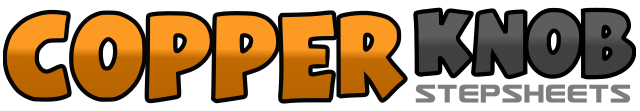 .......Count:64Wall:2Level:Phrased High Intermediate.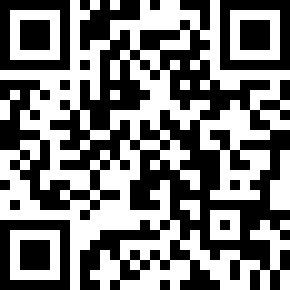 Choreographer:Shaz Walton (UK) - September 2010Shaz Walton (UK) - September 2010Shaz Walton (UK) - September 2010Shaz Walton (UK) - September 2010Shaz Walton (UK) - September 2010.Music:Written In the Stars (feat. Eric Turner) - Tinie TempahWritten In the Stars (feat. Eric Turner) - Tinie TempahWritten In the Stars (feat. Eric Turner) - Tinie TempahWritten In the Stars (feat. Eric Turner) - Tinie TempahWritten In the Stars (feat. Eric Turner) - Tinie Tempah........1&2&Stomp right across left. step right beside left. stomp left across right. Step left beside right.3&4Stomp right across left. hitch right slightly. Stomp right across left.5&6Step back right. Step back left. step forward right.&7Hitch left knee.  Step a big step forward on left dragging right up to left.8&1Lock right behind left. step forward left. step right to right side.2&Rock back left. Recover right.3-4Step left to left diagonal as you push your hips forward to diagonal twice. (weight ends left)5&6&Pushing off on left foot -kick right forward. Make ¼ right as you step right forward. Rock forward   left. recover right.7&8Step back left. step back right. Step forward left.1-2&Step right to right side. Rock back left. Recover right.3-4Step left to side as you pump hips to left diagonal x2. (Weight left)5-6&Step right to right side. Rock back left. Recover right.7-8Push hips to left diagonal. Make ¼ right (weight right)1&2&Rock forward left. recover right. Rock back left. recover right.3&4Scuff left forward. Make ¼ right as you hitch left to left side. Step left to left side.5&6&Rock back right. Recover left.  step right to right side.  Cross left behind right.7&8&Make ¼ right stepping right forward. Step forward left. pivot ½ right.  Step left forward.1-2&3Step right to Side. Rock back. Recover. Step left to left.4&5Step back right. Step back left. step forward right.6&7Step forward left. ½ right. Step forward left.8&1½ turn left stepping back right. ½ turn left stepping left forward.  ¼ left stepping right to right side.2&3Rock back left. recover right. Step left to left as you sway to left.4&5Recover to right as you sway shoulders right- left.  sway to right as you step to right (large step)6-7Slowly drag left to right as you raise/hitch left.&8&Make ¼ left stepping left forward. Lock right behind left. step left forward1-2As you bend you knees stomp Right to right. Stomp left to left.3&4Step back right. Step back left. step forward right.&5Scuff/kick left forward. Make ½ turn right as you step left down and kick right back.6-7Rock back on right. Recover on left.8&1Cross right behind left. Step left to left. step right to right.2&3Sailor step ¼ right.4&5Sailor step ¼ left.6-7-8Step forward left. pivot ½ right. Step forward left.1&2&Stomp right across left. step right beside left. stomp left across right. Step left beside right.3&4Stomp right across left. hitch right slightly. Stomp right across left.5&6Step back right. Step back left. step forward right.&7Hitch left knee.  Step a big step forward on left dragging right up to left.8&Lock right behind left. step forward left.1-2As you bend you knees stomp Right to right. stomp left to left.3&4Step back right. Step back left. step back right.&5Scuff/kick left forward. Make ½ turn right as you step left down and kick right back.6-7Rock back on right. Recover on left.8&Step forward right. Make a sharp ½ left (weight left)